INFORMACJA PRASOWAGdańsk, 14 czerwca 2023 r. Charytatywny bieg ZPF RUN już 16 września we Wrocławiu. 
Ruszyły zapisyBiegi na dystansach pięciu oraz dziesięciu kilometrów zostaną zorganizowane przez Związek Przedsiębiorstw Finansowych w Polsce (ZPF). Cały zysk z organizacji wydarzenia będzie przeznaczony dla Fundacji Pomocy Zwierzętom MATUZALKI.To już drugi ZPF RUN. Tym razem biegacze spotkają się w sobotę 16 września na Wrocławskim Torze Wyścigów Konnych - Partynice.- Partynice to doskonałe miejsce nie tylko na sportowe zmagania, ale również na spędzenie czasu 
z rodziną i przyjaciółmi - podkreśla Rafał Tomkowicz, dyrektor ds. rozwoju ZPF.ZPF RUN we Wrocławiu. Jak się zapisać?W ZPF RUN mogą wystartować osoby pełnoletnie, a także te, które w dniu zawodów będą miały ukończone 16 lat - w tym przypadku potrzebna jednak będzie zgoda opiekuna prawnego.Zapisy są prowadzone na stronie: ZPF RUN - ZAPISY.Biegacze mają do wyboru biegi na dystansach pięciu lub dziesięciu kilometrów.Bieg na pięć kilometrów wystartuje o godzinie 10:00.Start biegu na dziesięć kilometrów jest zaplanowany na godzinę 11:15.Oba biegi będą poprzedzone wspólną rozgrzewką. - Biegacze będą rywalizować na pętli o długości 2,5 kilometra. W zależności od dystansu będą musieli pokonać ją dwa lub cztery razy. Każda osoba, która ukończy bieg, dostanie pamiątkowy medal - mówi Rafał Tomkowicz.ZPF RUN wspiera zwierzęta.  Na pomoc dla nich będzie przeznaczony cały zysk z bieguZPF RUN to nie tylko okazja do sportowej rywalizacji na świeżym powietrzu. Biegacze pomogą również psom - często starym i schorowanym - które znajdują się pod opieką Fundacji Pomocy Zwierzętom MATUZALKI.Koszt organizacji biegu charytatywnego pokrywają darczyńcy (partnerzy biegu). Natomiast środki zebrane w ramach sprzedaży pakietów startowych zasilą konto Fundacji.Atrakcje dla dzieci podczas ZPF RUNOrganizatorzy przewidzieli również szereg atrakcji dla najmłodszych, w tym m.in. Bieg Krasnala. Nie trzeba wcześniej zapisywać dziecka do tego biegu. Wystarczy stawić się około dziesięć minut wcześniej na linii startu.Dodatkowo podczas wydarzenia dzieci będą mogły wziąć udział w grach i zabawach z animatorami.ZPF RUN i Dni Zarządzania Wierzytelnościami we WrocławiuCharytatywny ZPF RUN zostanie zorganizowany w ramach Dni Zarządzania Wierzytelnościami, które rozpoczną się 14 września we Wrocławiu.- Bieg ZPF RUN to część zamykająca Dni Zarządzania Wierzytelnościami. O ile organizowany w ich trakcie Kongres Zarządzania Wierzytelnościami tworzy przestrzeń do dyskusji dla przedstawicieli branży, to bieg ma formułę otwartą dla wszystkich, którzy chcą pomóc Fundacji - podkreśla Marcin Czugan, prezes ZPF.Więcej na temat ZPF RUN można przeczytać na stronie: https://zpf.pl/wydarzenia/zpf-run/. Został na niej również opublikowany regulamin biegów.O Dniach Zarządzania Wierzytelnościami można zaś przeczytać na stronie: https://zpf.pl/dni-zarzadzania-wierzytelnosciami/***Związek Przedsiębiorstw Finansowych w Polsce to organizacja pracodawców w branży finansowej. 
W skład ZPF wchodzi obecnie blisko 100 podmiotów reprezentujących najważniejsze sektory rynku. To m.in. banki, ubezpieczyciele, instytucje pożyczkowe, biura informacji gospodarczej, pośrednicy finansowi, podmioty zarządzające wierzytelnościami, organizatorzy crowdfundingu udziałowego.Od ponad 20 lat ZPF działa na rzecz rozwoju rynku finansowego w Polsce i podnoszenia standardów etycznych w branży. ZPF występuje aktywnie jako partner społeczny w polskich i unijnych procesach legislacyjnych. ZPF należy do Rady Rozwoju Rynku Finansowego, powołanej przez Ministra Finansów Rzeczypospolitej Polskiej, a także reprezentuje polskie instytucje finansowe w UE.ZPF ma w swoim dorobku badawczym kilkaset raportów branżowych. Organizuje kongresy, szkolenia 
i wiele innych projektów dla przedstawicieli branży finansowej.Prezesem ZPF jest Marcin Czugan, radca prawny. W latach 2015-2017 przewodniczył Komitetowi Prawno-Politycznemu EUROFINAS (European Federation of Finance House Associations) w Brukseli, największej organizacji zrzeszającej kredytodawców kredytu konsumenckiego w Europie. Obecnie wchodzi również 
w skład jej zarządu.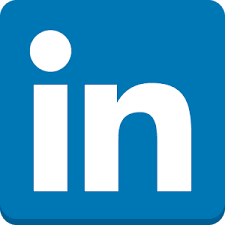 http://www.linkedin.com/company/zpf